THE FREE LIBRARY OF NEW HOPE SOLEBURYBoard of Trustees Meeting Minutes – Draft CopyMarch 18, 2020The Board met via teleconference due to COVID-19 recommendations. Attending: Ron Cronise, President; Joanne Reszka, Vice President; Larry Davis, Treasurer; Liz Jordan, Secretary; Connie Hillman, Julia Klossner, Doug Brindley, Colin Jenei, Christopher Whitney and Mike McKenna. Kris Reilly, Friends of the Library, was also in attendance, as well as Library staff members Patricia Lynch and Eric Jacobsen.CALL TO ORDER – Ron Cronise	The meeting was called to order by Ron at 5:31 p.m.MOTION by Christopher to accept the Minutes of the February 17, 2020 Meeting. SECONDED by Joanne, APPROVED by all. FINANCE REPORT (Preliminary) – Larry Davis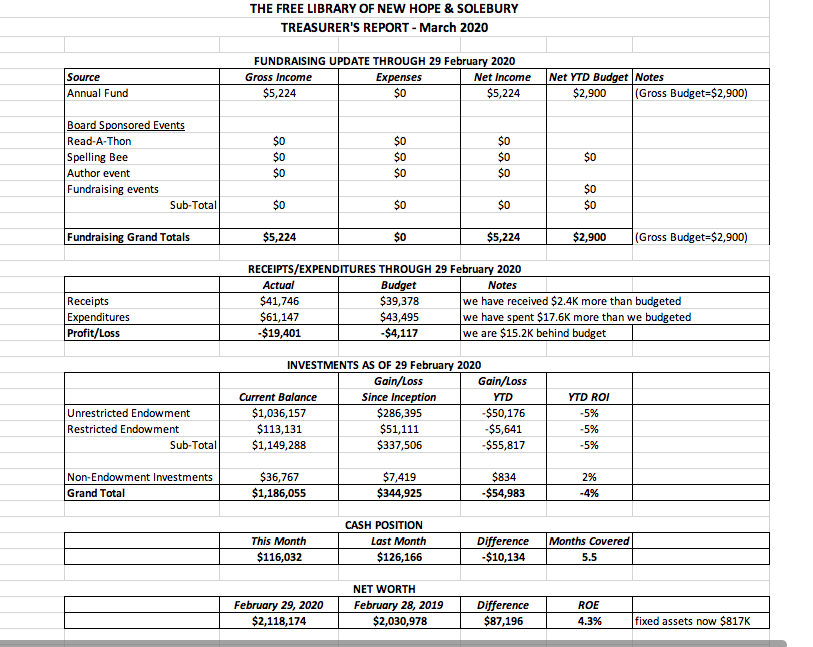 Larry will wait to see where the markets are before rebalancing. In February, Larry took $25K out of non-endowment funds and reinvested in the endowment. DIRECTOR’S REPORT – Connie HillmanIn accordance with Governor Wolf’s COVID-19 mandate, all Pennsylvania public libraries are closed from March 16–March 29, 2020. There will be no inter-library deliveries. Drop shipments of new materials have been placed on hold. Due dates of items during the closure have been adjusted to April 13. Any library cards due for renewal in March have had their expiration dates extended. The county will be sending email notices out to this effect.The Free Library will operate in a skeleton capacity. A staff member will come in every day from 9am–12pm to empty the book drop, shelve the books, answer the phone, take in the mail and shelf-read. The staff will also work on other project responsibilities. Staff members are instructed to wipe down any work surfaces they have used at the end of their day. Anyone who does not feel well is under strict instructions to stay home.We will continue to be an online presence and use this opportunity to market our online resources and any relevant community information.On the positive side: The Free Library had record-breaking circulation on March 13 and 14: 382 and 589 respectively. The e-circulation numbers should also be good.Mystery month programming went well—25 people came to the Sherlock Holmes program and 17 came to the Agatha Christie program (the scones were the highlight and greatly enjoyed by everyone). As apprehension of the Coronavirus increased, our March programming was impacted. No one came to the faithful Monday book club and only 12 attended the Ulysses S. Grant program. All programs have been cancelled for the remainder of March. Now in a “wait and see” basis for April and May programming.Also Connie is considering whether or not to offer Curbside Pickup.In other news:The annual report has been submitted.Connie attended two webinars as per state requirement: The Modern Library: What Do Users Expect and The 5 Secrets of Email Marketing.BCFL e-statistics for January are now available and presented in Addendums A and B.PROPERTY – Larry Davis No report.DEVELOPMENT – Doug Brindley & Julia KlossnerDiscussion about indefinite postponement of April 17 presentation. An email is being sent to attendees who have sent RSVPs. While the April 17 event has been postponed, here is status of items needed:Pledge Card is ready and can be edited for postponement.Liz had reached out to Devon Beacham to check her future availability and to see if the video for the event is still possible. Devon is a senior at NH-S.Ron’s PowerPoint is nearly finished, but the change in plans will impact this. VI.	MARKETING – Liz JordanEverything is in a holding pattern until we can evaluate impact of COVID-19 on messaging for the Spring Operating Fund Appeal. It is currently in rough draft. The content could be repurposed for the November appeal if the spring appeal needs rewriting.SPELLING BEE – JoanneThis event may need to some rethinking and reorganization depending on how the current situation plays out. Several people have volunteered to be part of a Bee committee, as well as the Friends of the Library. Bee forms have been updated, but we will wait on posting or distributing.VIII.	GOVERNANCE – ColinColin will resend an amendment to Section 3.3 Bylaws paragraph 3. Colin made the motion to appoint Doug as the Board President starting in June for the remainder of the year. Larry seconded the motion. APPROVED by all.IX.	FRIENDS REPORTRon congratulated Kris Reilly on becoming President. Kris stated that many FOL events are on hold for now. What’s more, she added that the Friends are interested in funding a big specific project for The Free Library.  X.	OTHER ITEMS – Ron CroniseDiscussion of response to Solebury contract. The Board is asked to think about these three options: go public with the contract; handle negotiation privately; involve higher level of government.We would like to have New Hope resident with a financial background in mind as a possible Board member to suggest to New Hope Borough before approaching them in April.Next meeting: April 15, 2020Respectfully submitted,Liz Jordan, SecretaryAddendum AJanuary 2020 Prior Years ComparisonJanuary 2020 Prior Years ComparisonJanuary 2020 Prior Years ComparisonCirculationCirculationCirculationTotalAdult ChildYoung AdultOnline RenewalsE-Circulation*Circulation20162610131856664518516620172690145353825698571920182374116056679793506220192308151557803986566920202351862545431827563719/20 Change43-653-3-260841-321.86%-43.10%-5.26%-32.38%85.29%-0.56%CirculationCirculationCirculationCirculationto New Hopeto SoleburyOut of StateOther E-Resources**New Users20169722197128917n/a232017112722201131091n/a2720188831958100957n/a292019108219251671348n/a4920209111936869754272319/20 Change-17111-81-373n/a-26-15.80%0.57%-48.50%-27.67%-53.06%Holds HoldsRatioComputerComputerComputerOutgoingIncomingHolds Out/InUsesTimeAvg Time20167279110.79820512135.532201785610690.80126917539.13820188589390.91423314838.12420199249870.93630417133.7820208539770.87321410730.05119/20 Change-71-10-90-64-3.73-7.68%-1.01%-29.61%-37.43%-11.04%January 2020 Prior Years ComparisonJanuary 2020 Prior Years ComparisonJanuary 2020 Prior Years ComparisonProgramsProgramsfor AdultsAttendancefor Young Adults Adult AttendYoung Adult AttendYoung Adult Attend20162200002017331000201832430520193805052020107920219/20 Change7-1-30-3233.33%-1.25%-60.00%#DIV/0!-60.00%ProgramsWirelessfor ChildrenAdult AttendChild AttendSessions2016711913410720179839826620181090992502019209013824320207287322619/20 Change-13-62-65-17-65.00%-68.89%-47.10%-7.00%Adult STEAMYoung Adult ProgramsAttendanceSTEAM ProgramsAdult AttendYoung Adult AttendYoung Adult Attend2016n/an/an/an/an/a2017n/an/an/an/an/a2018n/an/an/an/an/a20190000020200000019/20 Change00000January 2020 Prior Years ComparisonJanuary 2020 Prior Years ComparisonJanuary 2020 Prior Years ComparisonChild STEAMProgramsAdult AttendChild AttendYoung Adult Attend2016n/an/an/an/a2017n/an/an/an/a2018n/an/an/an/a20195181802020121019/20 Change-4-16-170-80.00%-88.89%-94.44%* E-Circulation: Prior to April 2019, this only accounted for Overdrive usage. Beginning April 2019, e-circulation includes Overdrive,* E-Circulation: Prior to April 2019, this only accounted for Overdrive usage. Beginning April 2019, e-circulation includes Overdrive,* E-Circulation: Prior to April 2019, this only accounted for Overdrive usage. Beginning April 2019, e-circulation includes Overdrive,* E-Circulation: Prior to April 2019, this only accounted for Overdrive usage. Beginning April 2019, e-circulation includes Overdrive,* E-Circulation: Prior to April 2019, this only accounted for Overdrive usage. Beginning April 2019, e-circulation includes Overdrive,* E-Circulation: Prior to April 2019, this only accounted for Overdrive usage. Beginning April 2019, e-circulation includes Overdrive,* E-Circulation: Prior to April 2019, this only accounted for Overdrive usage. Beginning April 2019, e-circulation includes Overdrive,* E-Circulation: Prior to April 2019, this only accounted for Overdrive usage. Beginning April 2019, e-circulation includes Overdrive, Hoopla, Cloud Library, Zinio, and OneClickDigital.  Hoopla, Cloud Library, Zinio, and OneClickDigital.  Hoopla, Cloud Library, Zinio, and OneClickDigital.  Hoopla, Cloud Library, Zinio, and OneClickDigital. ** E-Resources: Online reference including Ancestry.com, Heritage Quest, Morningstar, Learning Express, Brainfuse, Lynda.com, ** E-Resources: Online reference including Ancestry.com, Heritage Quest, Morningstar, Learning Express, Brainfuse, Lynda.com, ** E-Resources: Online reference including Ancestry.com, Heritage Quest, Morningstar, Learning Express, Brainfuse, Lynda.com, ** E-Resources: Online reference including Ancestry.com, Heritage Quest, Morningstar, Learning Express, Brainfuse, Lynda.com, ** E-Resources: Online reference including Ancestry.com, Heritage Quest, Morningstar, Learning Express, Brainfuse, Lynda.com, ** E-Resources: Online reference including Ancestry.com, Heritage Quest, Morningstar, Learning Express, Brainfuse, Lynda.com, ** E-Resources: Online reference including Ancestry.com, Heritage Quest, Morningstar, Learning Express, Brainfuse, Lynda.com, ** E-Resources: Online reference including Ancestry.com, Heritage Quest, Morningstar, Learning Express, Brainfuse, Lynda.com, NovelList, and The New York Times Online.NovelList, and The New York Times Online.NovelList, and The New York Times Online.Addendum BJanuary 2020 Prior Years ComparisonJanuary 2020 Prior Years ComparisonJanuary 2020 Prior Years ComparisonYEAR TO DATECirculationCirculationCirculationTotalAdult ChildYoung AdultOnline RenewalsE-Circulation*Circulation20162610131856664518516620172690145353825698571920182374116056679793506220192308151557803986566920202351862545431827563719/20 Change43-653-3-260841-321.86%-43.10%-5.26%-32.38%85.29%-0.56%CirculationCirculationCirculationCirculationto New Hopeto SoleburyOut of StateOther E-Resources**New Users20169722197128917n/a232017112722201131091n/a2720188831958100957n/a292019108219251681348n/a4920209111936869754272319/20 Change-17111-82-373n/a-26-15.80%0.57%-48.81%-27.67%-53.06%Holds HoldsRatioComputerComputerOutgoingIncomingHolds Out/InUsesTime20167279110.798205121201785610690.80126917520188589390.91423314820199249870.93630417120208539770.87321410719/20 Change-71-10-90-64-7.68%-1.01%-29.61%-37.43%January 2020 Prior Years ComparisonJanuary 2020 Prior Years ComparisonJanuary 2020 Prior Years ComparisonYEAR TO DATEProgramsProgramsfor AdultsAttendancefor Young Adults Adult Attend Young Adult Attend Young Adult Attend20162200002017331000201832430520193805052020107920219/20 Change7-1-30-3233.33%-1.25%-60.00%#DIV/0!-60.00%ProgramsWirelessfor ChildrenAdult AttendChild AttendSessions2016711913410720179839826620181090992502019209013824320207287322619/20 Change-13-62-65-17-65.00%-68.89%-47.10%-7.00%Adult STEAMYoung Adult ProgramsAttendanceSTEAM ProgramsAdult AttendYoung Adult AttendYoung Adult Attend2016n/an/an/an/an/a2017n/an/an/an/an/a2018n/an/an/an/an/a20190000020200000019/20 Change00000January 2020 Prior Years ComparisonJanuary 2020 Prior Years ComparisonJanuary 2020 Prior Years ComparisonYEAR TO DATEChild STEAMProgramsAdult AttendChild AttendYoung Adult Attend2016n/an/an/an/a2017n/an/an/an/a2018n/an/an/an/a20195181802020121019/20 Change-4-16-170-80.00%-88.89%-94.44%* E-Circulation: Prior to April 2019, this only accounted for Overdrive usage. Beginning April 2019, e-circulation includes Overdrive,* E-Circulation: Prior to April 2019, this only accounted for Overdrive usage. Beginning April 2019, e-circulation includes Overdrive,* E-Circulation: Prior to April 2019, this only accounted for Overdrive usage. Beginning April 2019, e-circulation includes Overdrive,* E-Circulation: Prior to April 2019, this only accounted for Overdrive usage. Beginning April 2019, e-circulation includes Overdrive,* E-Circulation: Prior to April 2019, this only accounted for Overdrive usage. Beginning April 2019, e-circulation includes Overdrive,* E-Circulation: Prior to April 2019, this only accounted for Overdrive usage. Beginning April 2019, e-circulation includes Overdrive,* E-Circulation: Prior to April 2019, this only accounted for Overdrive usage. Beginning April 2019, e-circulation includes Overdrive,* E-Circulation: Prior to April 2019, this only accounted for Overdrive usage. Beginning April 2019, e-circulation includes Overdrive, Hoopla, Cloud Library, Zinio, and OneClickDigital.  Hoopla, Cloud Library, Zinio, and OneClickDigital.  Hoopla, Cloud Library, Zinio, and OneClickDigital.  Hoopla, Cloud Library, Zinio, and OneClickDigital. ** E-Resources: Online reference including Ancestry.com, Heritage Quest, Morningstar, Learning Express, Brainfuse, Lynda.com, ** E-Resources: Online reference including Ancestry.com, Heritage Quest, Morningstar, Learning Express, Brainfuse, Lynda.com, ** E-Resources: Online reference including Ancestry.com, Heritage Quest, Morningstar, Learning Express, Brainfuse, Lynda.com, ** E-Resources: Online reference including Ancestry.com, Heritage Quest, Morningstar, Learning Express, Brainfuse, Lynda.com, ** E-Resources: Online reference including Ancestry.com, Heritage Quest, Morningstar, Learning Express, Brainfuse, Lynda.com, ** E-Resources: Online reference including Ancestry.com, Heritage Quest, Morningstar, Learning Express, Brainfuse, Lynda.com, ** E-Resources: Online reference including Ancestry.com, Heritage Quest, Morningstar, Learning Express, Brainfuse, Lynda.com, ** E-Resources: Online reference including Ancestry.com, Heritage Quest, Morningstar, Learning Express, Brainfuse, Lynda.com, NovelList, and The New York Times Online.February 2020 Prior Years ComparisonFebruary 2020 Prior Years ComparisonFebruary 2020 Prior Years ComparisonCirculationCirculationCirculationTotalAdult ChildYoung AdultOnline RenewalsE-Circulation*Circulation20162431109445745505482020172187139856647633492120182097137142655735490020191924129148785792484020202055128341553393219/20 Change131-8-7-232-792-9086.81%-0.62%-14.58%-29.55%-100.00%-18.76%CirculationCirculationCirculationCirculationto New Hopeto SoleburyOut of StateOther E-Resources**New Users20168161855169882n/a920179061821104994n/a28201878718921501097n/a19201990017801211117n/a102020846197710510532219/20 Change-54197-16-64n/a12-6.00%11.07%-13.22%-5.73%120.00%Holds HoldsRatioComputerComputerComputerOutgoingIncomingHolds Out/InUsesTimeAvg Time20166648400.79019911434.36720177679380.81825214935.52820187728280.93220413940.92220197828400.93122612533.30120208339280.8982009428.3119/20 Change5188-26-31-4.996.52%10.48%-11.50%-24.80%-14.99%February 2020 Prior Years ComparisonFebruary 2020 Prior Years ComparisonFebruary 2020 Prior Years ComparisonProgramsProgramsfor AdultsAttendancefor Young Adults Adult AttendYoung Adult AttendYoung Adult Attend20162200002017679000201855436320195644062020109840419/20 Change53400-2100.00%53.13%0.00%#DIV/0!-33.33%ProgramsWirelessfor ChildrenAdult AttendChild AttendSessions20161110515310620171184104244201811861102572019147611819820201911224321419/20 Change5361251635.71%47.37%105.93%8.08%Adult STEAMYoung Adult ProgramsAttendanceSTEAM ProgramsAdult AttendYoung Adult AttendYoung Adult Attend2016n/an/an/an/an/a2017n/an/an/an/an/a2018n/an/an/an/an/a20190000020200000019/20 Change00000February 2020 Prior Years ComparisonFebruary 2020 Prior Years ComparisonFebruary 2020 Prior Years ComparisonChild STEAMProgramsAdult AttendChild AttendYoung Adult Attend2016n/an/an/an/a2017n/an/an/an/a2018n/an/an/an/a2019518211202031018219/20 Change-2-8-31-40.00%-44.44%-14.29%100.00%* E-Circulation: Prior to April 2019, this only accounted for Overdrive usage. Beginning April 2019, e-circulation includes Overdrive,* E-Circulation: Prior to April 2019, this only accounted for Overdrive usage. Beginning April 2019, e-circulation includes Overdrive,* E-Circulation: Prior to April 2019, this only accounted for Overdrive usage. Beginning April 2019, e-circulation includes Overdrive,* E-Circulation: Prior to April 2019, this only accounted for Overdrive usage. Beginning April 2019, e-circulation includes Overdrive,* E-Circulation: Prior to April 2019, this only accounted for Overdrive usage. Beginning April 2019, e-circulation includes Overdrive,* E-Circulation: Prior to April 2019, this only accounted for Overdrive usage. Beginning April 2019, e-circulation includes Overdrive,* E-Circulation: Prior to April 2019, this only accounted for Overdrive usage. Beginning April 2019, e-circulation includes Overdrive,* E-Circulation: Prior to April 2019, this only accounted for Overdrive usage. Beginning April 2019, e-circulation includes Overdrive, Hoopla, Cloud Library, Zinio, and OneClickDigital.  Hoopla, Cloud Library, Zinio, and OneClickDigital.  Hoopla, Cloud Library, Zinio, and OneClickDigital.  Hoopla, Cloud Library, Zinio, and OneClickDigital. ** E-Resources: Online reference including Ancestry.com, Heritage Quest, Morningstar, Learning Express, Brainfuse, Lynda.com, ** E-Resources: Online reference including Ancestry.com, Heritage Quest, Morningstar, Learning Express, Brainfuse, Lynda.com, ** E-Resources: Online reference including Ancestry.com, Heritage Quest, Morningstar, Learning Express, Brainfuse, Lynda.com, ** E-Resources: Online reference including Ancestry.com, Heritage Quest, Morningstar, Learning Express, Brainfuse, Lynda.com, ** E-Resources: Online reference including Ancestry.com, Heritage Quest, Morningstar, Learning Express, Brainfuse, Lynda.com, ** E-Resources: Online reference including Ancestry.com, Heritage Quest, Morningstar, Learning Express, Brainfuse, Lynda.com, ** E-Resources: Online reference including Ancestry.com, Heritage Quest, Morningstar, Learning Express, Brainfuse, Lynda.com, ** E-Resources: Online reference including Ancestry.com, Heritage Quest, Morningstar, Learning Express, Brainfuse, Lynda.com, NovelList, and The New York Times Online.NovelList, and The New York Times Online.NovelList, and The New York Times Online.February 2020 Prior Years ComparisonFebruary 2020 Prior Years ComparisonFebruary 2020 Prior Years ComparisonYEAR TO DATECirculationCirculationCirculationTotalAdult ChildYoung AdultOnline RenewalsE-Circulation*Circulation2016504124121011409102399862017487728511091472133110640201844712531981334152899622019423228061051588177810509202044062145951099774519/20 Change174-661-10-489-1778-27644.11%-23.56%-9.52%-30.79%-100.00%-26.30%CirculationCirculationCirculationCirculationto New Hopeto SoleburyOut of StateOther E-Resources**New Users2016178840522971799n/a322017203340412172085n/a552018167038502502054n/a482019198237052892465n/a5920201757391319120284519/20 Change-225208-98-437n/a-14-11.35%5.61%-33.91%-17.73%-23.73%Holds HoldsRatioComputerComputerOutgoingIncomingHolds Out/InUsesTime2016139117510.7944042352017162320070.8095213242018163017670.9224372872019170618270.9345302962020168619050.88541420119/20 Change-2078-116-95-1.17%4.27%-21.89%-32.09%February 2020 Prior Years ComparisonFebruary 2020 Prior Years ComparisonFebruary 2020 Prior Years ComparisonYEAR TO DATEProgramsProgramsfor AdultsAttendancefor Young Adults Adult Attend Young Adult Attend Young Adult Attend201644000020179110000201887866820198144901120202017760619/20 Change1233-30-5150.00%22.92%-33.33%#DIV/0!-45.45%ProgramsWirelessfor ChildrenAdult AttendChild AttendSessions20161822428721320172016720251020182117620950720193416625644120202614031644019/20 Change-8-2660-1-23.53%-15.66%23.44%-0.23%Adult STEAMYoung Adult ProgramsAttendanceSTEAM ProgramsAdult AttendYoung Adult AttendYoung Adult Attend2016n/an/an/an/an/a2017n/an/an/an/an/a2018n/an/an/an/an/a20190000020200000019/20 Change00000February 2020 Prior Years ComparisonFebruary 2020 Prior Years ComparisonFebruary 2020 Prior Years ComparisonYEAR TO DATEChild STEAMProgramsAdult AttendChild AttendYoung Adult Attend2016n/an/an/an/a2017n/an/an/an/a2018n/an/an/an/a20191036391202041219219/20 Change-6-24-201-60.00%-66.67%-51.28%100.00%* E-Circulation: Prior to April 2019, this only accounted for Overdrive usage. Beginning April 2019, e-circulation includes Overdrive,* E-Circulation: Prior to April 2019, this only accounted for Overdrive usage. Beginning April 2019, e-circulation includes Overdrive,* E-Circulation: Prior to April 2019, this only accounted for Overdrive usage. Beginning April 2019, e-circulation includes Overdrive,* E-Circulation: Prior to April 2019, this only accounted for Overdrive usage. Beginning April 2019, e-circulation includes Overdrive,* E-Circulation: Prior to April 2019, this only accounted for Overdrive usage. Beginning April 2019, e-circulation includes Overdrive,* E-Circulation: Prior to April 2019, this only accounted for Overdrive usage. Beginning April 2019, e-circulation includes Overdrive,* E-Circulation: Prior to April 2019, this only accounted for Overdrive usage. Beginning April 2019, e-circulation includes Overdrive,* E-Circulation: Prior to April 2019, this only accounted for Overdrive usage. Beginning April 2019, e-circulation includes Overdrive, Hoopla, Cloud Library, Zinio, and OneClickDigital.  Hoopla, Cloud Library, Zinio, and OneClickDigital.  Hoopla, Cloud Library, Zinio, and OneClickDigital.  Hoopla, Cloud Library, Zinio, and OneClickDigital. ** E-Resources: Online reference including Ancestry.com, Heritage Quest, Morningstar, Learning Express, Brainfuse, Lynda.com, ** E-Resources: Online reference including Ancestry.com, Heritage Quest, Morningstar, Learning Express, Brainfuse, Lynda.com, ** E-Resources: Online reference including Ancestry.com, Heritage Quest, Morningstar, Learning Express, Brainfuse, Lynda.com, ** E-Resources: Online reference including Ancestry.com, Heritage Quest, Morningstar, Learning Express, Brainfuse, Lynda.com, ** E-Resources: Online reference including Ancestry.com, Heritage Quest, Morningstar, Learning Express, Brainfuse, Lynda.com, ** E-Resources: Online reference including Ancestry.com, Heritage Quest, Morningstar, Learning Express, Brainfuse, Lynda.com, ** E-Resources: Online reference including Ancestry.com, Heritage Quest, Morningstar, Learning Express, Brainfuse, Lynda.com, ** E-Resources: Online reference including Ancestry.com, Heritage Quest, Morningstar, Learning Express, Brainfuse, Lynda.com, NovelList, and The New York Times Online.NovelList, and The New York Times Online.NovelList, and The New York Times Online.